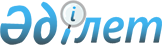 Об установлении квоты рабочих мест для инвалидов
					
			Утративший силу
			
			
		
					Постановление акимата города Алматы N 1/138 от 16 февраля 2006 года. Зарегистрировано в Департаменте юстиции города Алматы 1 марта 2006 года за N 697. Утратило силу постановлением акимата города Алматы от 12 февраля 2014 № 1/102

      Сноска. Утратило силу постановлением акимата города Алматы от 12.02.2014 № 1/102.      Руководствуясь Законами Республики Казахстан "О местном  государственном управлении и самоуправлении в Республике Казахстан", "О занятости населения", "О социальной защите инвалидов в Республике Казахстан", в целях обеспечения занятости инвалидов, акимат города Алматы ПОСТАНОВЛЯЕТ: 

      Сноска. Преамбула с изменениями, внесенными постановлением акимата города Алматы от 17.05.2012 N 2/437 (вводится в действие по истечении десяти календарных дней после дня его первого официального опубликования).



      1. Установить работодателям города Алматы, имеющим численность работников свыше 33 человек, квоту рабочих мест для инвалидов в размере трех процентов от общей численности рабочих мест.



      2. Контроль за исполнением настоящего постановления возложить на первого заместителя Акима города Букенова К.А.      Аким города Алматы               И. Тасмагамбетов      Секретарь акимата                К. Тажиева
					© 2012. РГП на ПХВ «Институт законодательства и правовой информации Республики Казахстан» Министерства юстиции Республики Казахстан
				